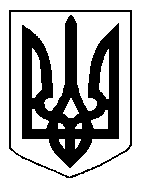 БІЛОЦЕРКІВСЬКА МІСЬКА РАДА	КИЇВСЬКОЇ ОБЛАСТІ	Р І Ш Е Н Н Я
від  28 лютого  2019 року                                                                        № 3483-67-VIIПро поновлення договору оренди землі Товариству з обмеженою відповідальністю «Спортивний клуб «Арсенал-Біла Церква»за адресою: вул. Фастівська, 19Розглянувши звернення постійної комісії з питань земельних відносин та земельного кадастру, планування території, будівництва, архітектури, охорони пам’яток, історичного середовища та благоустрою до міського голови від 29 січня 2019 року №24/2-17, протокол постійної комісії з питань  земельних відносин та земельного кадастру, планування території, будівництва, архітектури, охорони пам’яток, історичного середовища та благоустрою від 29 січня 2019 року №162, заяву товариства з обмеженою відповідальністю «Спортивний клуб «Арсенал-Біла Церква» від 17 січня 2019 року №362, відповідно до ст.ст. 12, 93, 122, 124, 125, 126, ч.2 ст. 134  Земельного кодексу України, ст. 33 Закону України «Про оренду землі», ч. 5 ст. 16 Закону України «Про Державний земельний кадастр», ч.3 ст. 24 Закону України «Про регулювання містобудівної діяльності», п. 34 ч. 1 ст. 26 Закону України «Про місцеве самоврядування в Україні», міська рада вирішила:1.Поновити договір оренди землі від 24 січня 2014 року №9, який зареєстрований в Державному реєстрі речових прав на нерухоме майно, як інше речове право від 07 березня 2014 року №5116847 Товариству з обмеженою відповідальністю «Спортивний клуб «Арсенал-Біла Церква» з цільовим призначенням 03.15. Для будівництва та обслуговування інших будівель громадської забудови (вид використання – для експлуатації та обслуговування бази підготовки спортивно-юнацьких футбольних колективів, нежитлова будівля літ. «А-2») за адресою: вулиця Фастівська, 19 площею 1,7184 га (них: під капітальною одно та двоповерховою забудовою – 0,1529 га, під тимчасовою – 0,0071 га, під спорудами – 0,0422 га, під проїздами, проходами та площадками – 0,9331 га, під спортивними майданчиками – 0,5831 га) строком на 5 (п’ять) років за рахунок земель населеного пункту м. Біла Церква. Кадастровий номер:3210300000:03:019:0037.2.Особі, зазначеній в цьому рішенні звернутися до управління регулювання земельних відносин Білоцерківської міської ради для укладення додаткової угоди про поновлення договору оренди землі від 24 січня 2014 року №9 (шляхом викладення договору у новій редакції відповідно до внесених змін в чинне законодавство та Типовий договір оренди землі) та зареєструвати дану угоду в порядку визначеному чинним законодавством України.3.Контроль за виконанням цього рішення покласти на постійну комісію з питань  земельних відносин та земельного кадастру, планування території, будівництва, архітектури, охорони пам’яток, історичного середовища та благоустрою.Міський голова             	                                                                     Г. Дикий